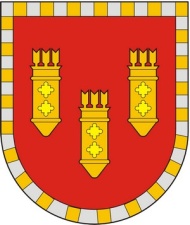 ЧУВАШСКАЯ РЕСПУБЛИКАСОБРАНИЕ ДЕПУТАТОВ АЛАТЫРСКОГО РАЙОНА СЕДЬМОГО СОЗЫВАРЕШЕНИЕ «  16  » декабря 2021 года		       г. Алатырь		                           № 18/4                 О возложении на администрацию Алатырского района Чувашской Республики обязанностей в рамках Соглашения о передаче Контрольно–счетной палате Чувашской Республики полномочий по осуществлению внешнего муниципального финансового контроля в муниципальном образовании Алатырского района Чувашской Республики          В соответствии с Федеральным законом от 06.10.2003 № 131-ФЗ «Об общих принципах организации местного самоуправления в Российской Федерации», в целях реализации пункта 3.2 раздела 3 Соглашения о передаче Контрольно-счетной палате Чувашской Республики полномочий по осуществлению внешнего муниципального финансового контроля в муниципальном образовании Алатырского района Чувашской Республики от 26.02.2021 года,  Собрание депутатов Алатырского района Чувашской Республики р е ш и л о:1. Возложить на администрацию Алатырского района Чувашской Республики, в целях выполнения Соглашения о передаче Контрольно–счетной палате Чувашской Республики полномочий по осуществлению внешнего муниципального финансового контроля в муниципальном образовании Алатырского района Чувашской Республики от 26.02.2021 года, обязанности:- по своевременному направлению в Контрольно-счетную палату Чувашской Республики информации;- обеспечению необходимых условий для проведения Контрольно–счетной палатой Чувашской Республики контрольных и экспертно-аналитических мероприятий, в том числе по обеспечению рабочего места, доступа к информации, хранящейся в электронной форме в базах данных администрации Алатырского района, касающейся финансово-хозяйственной деятельности.           2. Настоящее решение вступает в силу после его официального опубликования.Глава Алатырского района- Председатель Собрания депутатовАлатырского района                                                                                  Б.С.Малышкин